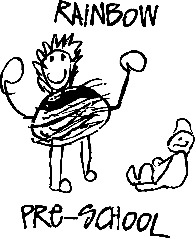 3	Food safety and nutrition policyAlongside associated procedures in 3.1-3.4 Food safety and nutrition, this policy was adopted by Rainbow Pre-School on 1st September 2023.AimOur setting is a suitable, clean, and safe place for children to be cared for, where they can grow and learn. We meet all statutory requirements for food safety and fulfil the criteria for meeting the relevant Early Years Foundation Stage Safeguarding and Welfare requirementsObjectives We recognise that we have a shared responsibility and duty of care for those who work in and receive a service from our provision, but individual employees and service users also have responsibility for ensuring their own safety as well as that of others. Risk assessment is the key means through which this is achieved.Procedure 1.2 Kitchen is followed for general hygiene and safety in food preparation areas.We provide nutritionally sound meals and snacks which promote health and reduce the risk of obesity and heart disease that may begin in childhood. We follow the main advice on dietary guidelines and the legal requirements for identifying food allergens when planning menus based on the four food groups: meat, fish, and protein alternatives milk and dairy products cereals and grainsfresh fruit and vegetables.Following dietary guidelines to promote health also means taking account of guidelines to reduce risk of disease caused by unhealthy eating.Parents share information about their children’s particular dietary needs with staff when they enrol their children and on an on-going basis with their key person. This information is shared with all staff who are involved in the care of the child.Foods provided by the setting for children have any allergenic ingredients identified on the menus.When eating children must be within sight and hearing of a member of staff.Care is taken to ensure that children with food allergies do not have contact with food products that they are allergic to.Risk assessments are conducted for each individual child who has a food allergy or specific dietary requirement.Legal referencesRegulation (EC) 852/2004 of the European Parliament and of the Council on the hygiene of foodstuffs.Food Information Regulations 2014EYFS September 2023The Childcare Act 2006Further guidanceSafer Food Better Business for Caterers (Food Standards Agency) https://www.food.gov.uk/business-guidance/safer-food-better-business-for-caterers